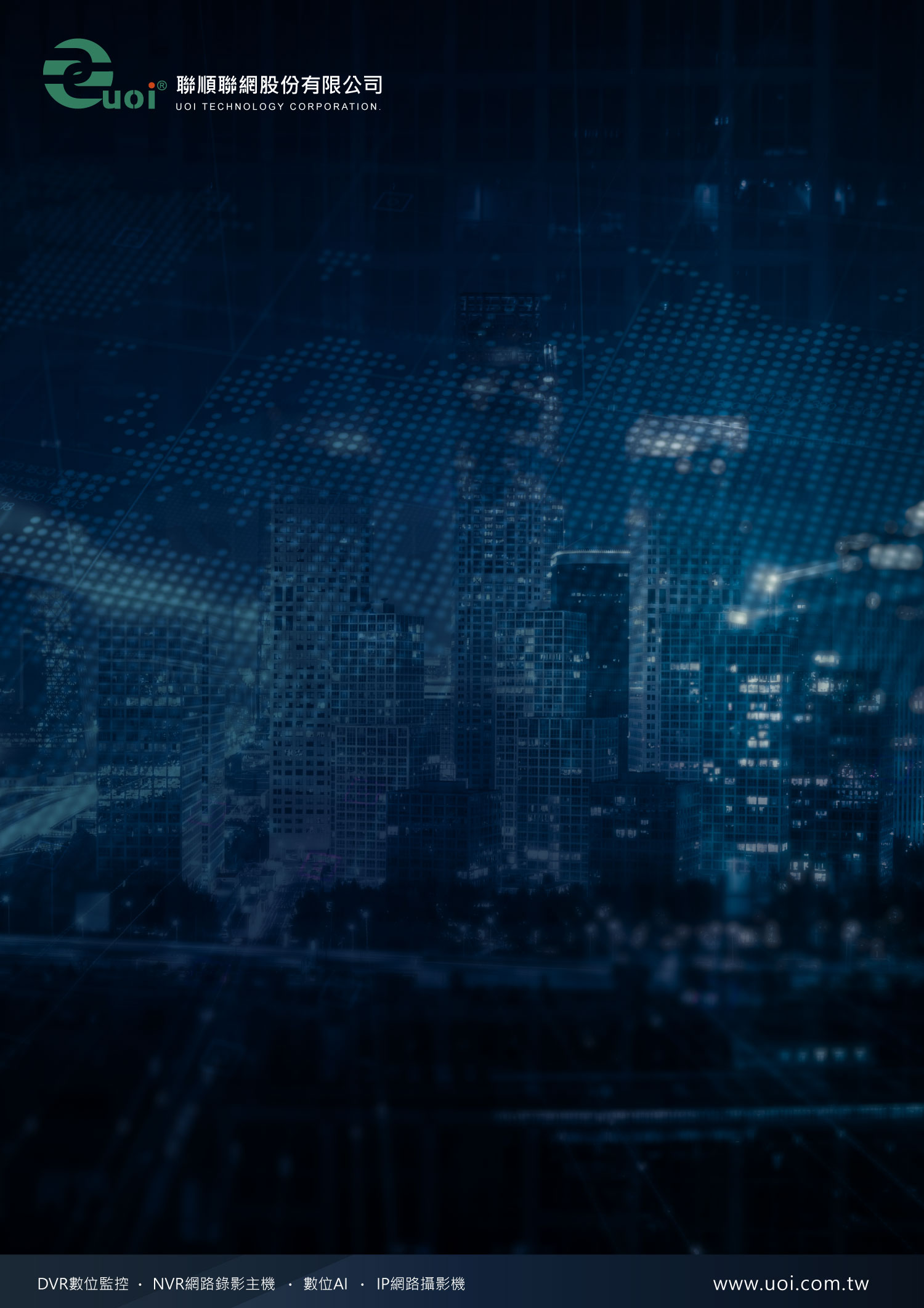 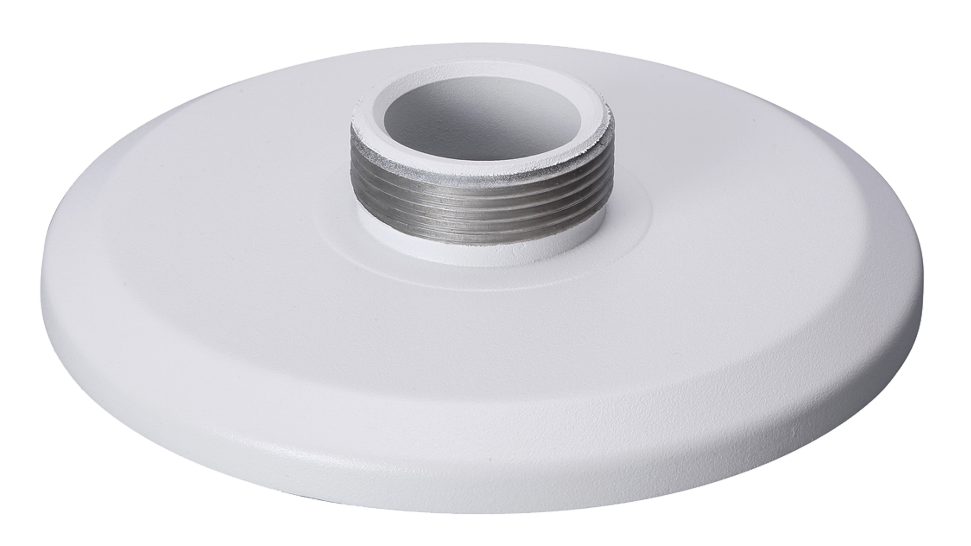 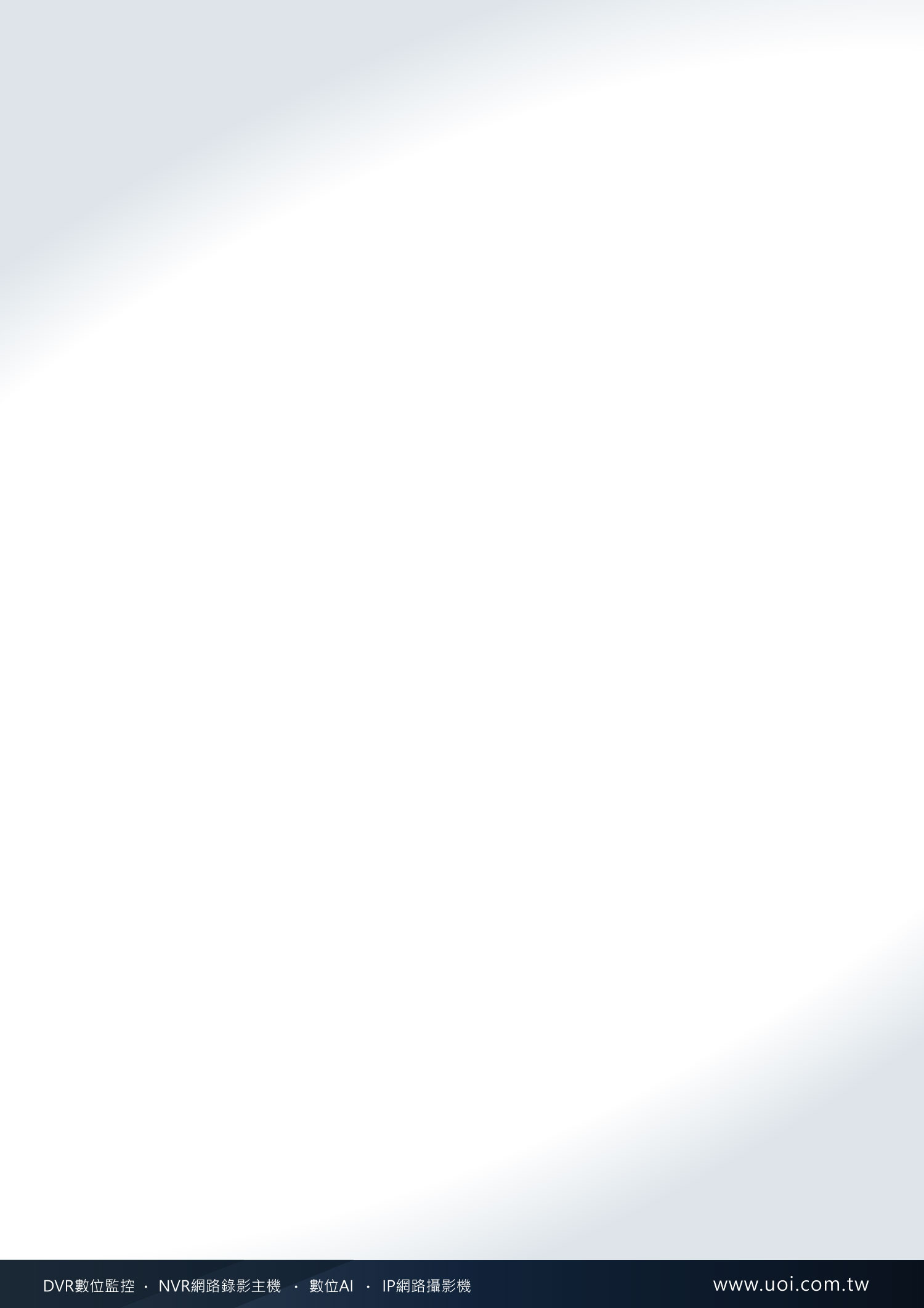 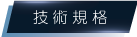 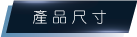 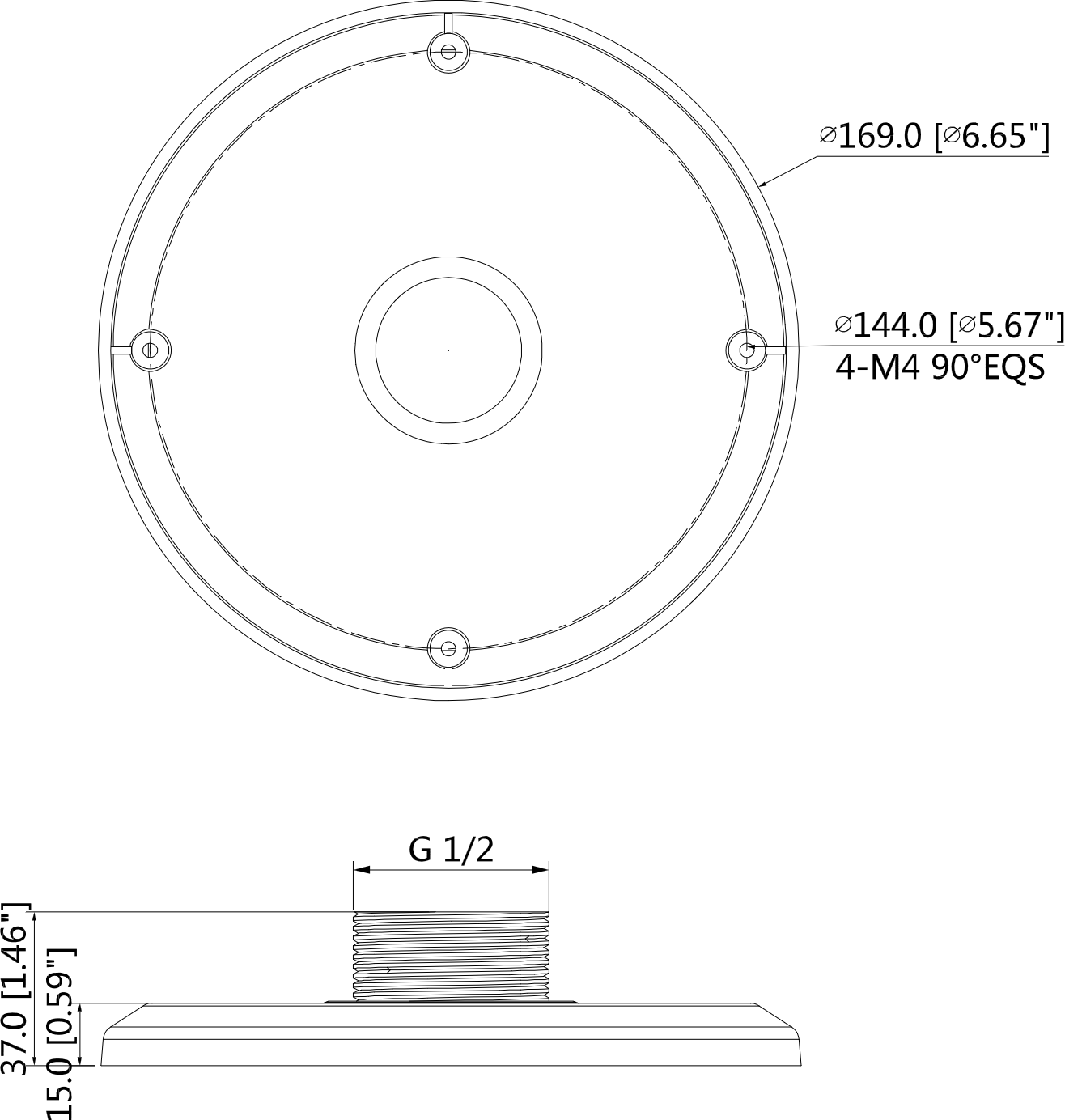 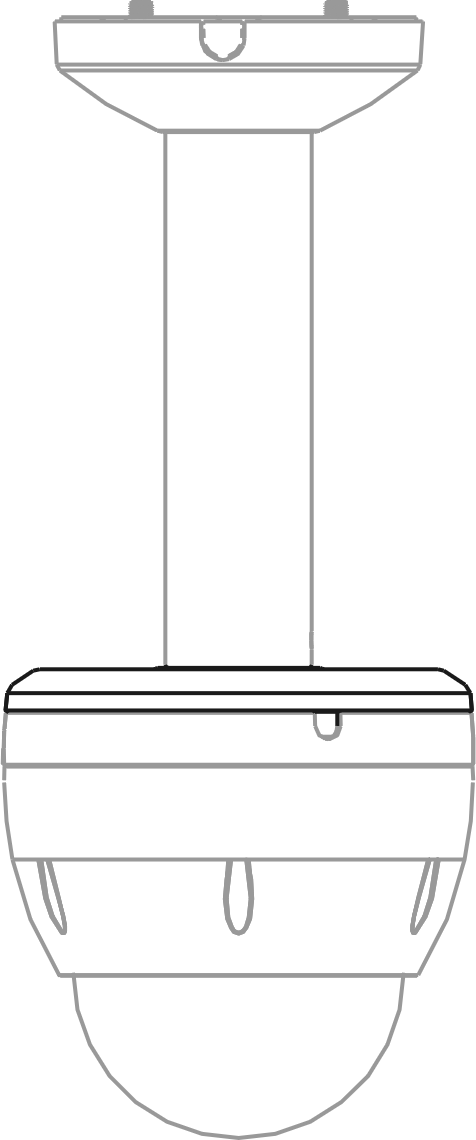 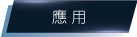 型號PFA102材質鋁合金尺寸Φ169mm x 37mm (Φ6.65”x 1.46”)螺紋G1 1/2''重量0.25kg(0.55lb)承重3kg(6.61lb)顏色白色工作環境-40ºC~+60ºC(-40℉~+140℉), <90% RH